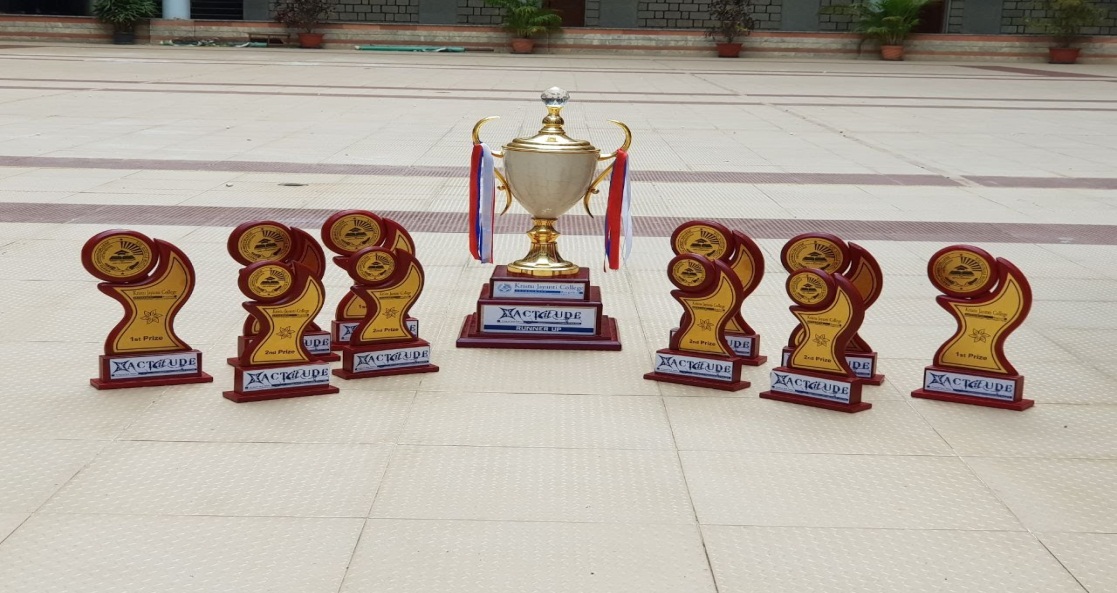 XACTITUDE 2018National level inter-collegiate It Fest   : 24 january 2018 The students of  DCA Department took part in national level intercollegiate IT fest competition held on 24/1/2018 at Kristu Jayanti College, Bangalore. They exhibited their talents and won the over all runner up trophy. Event Details: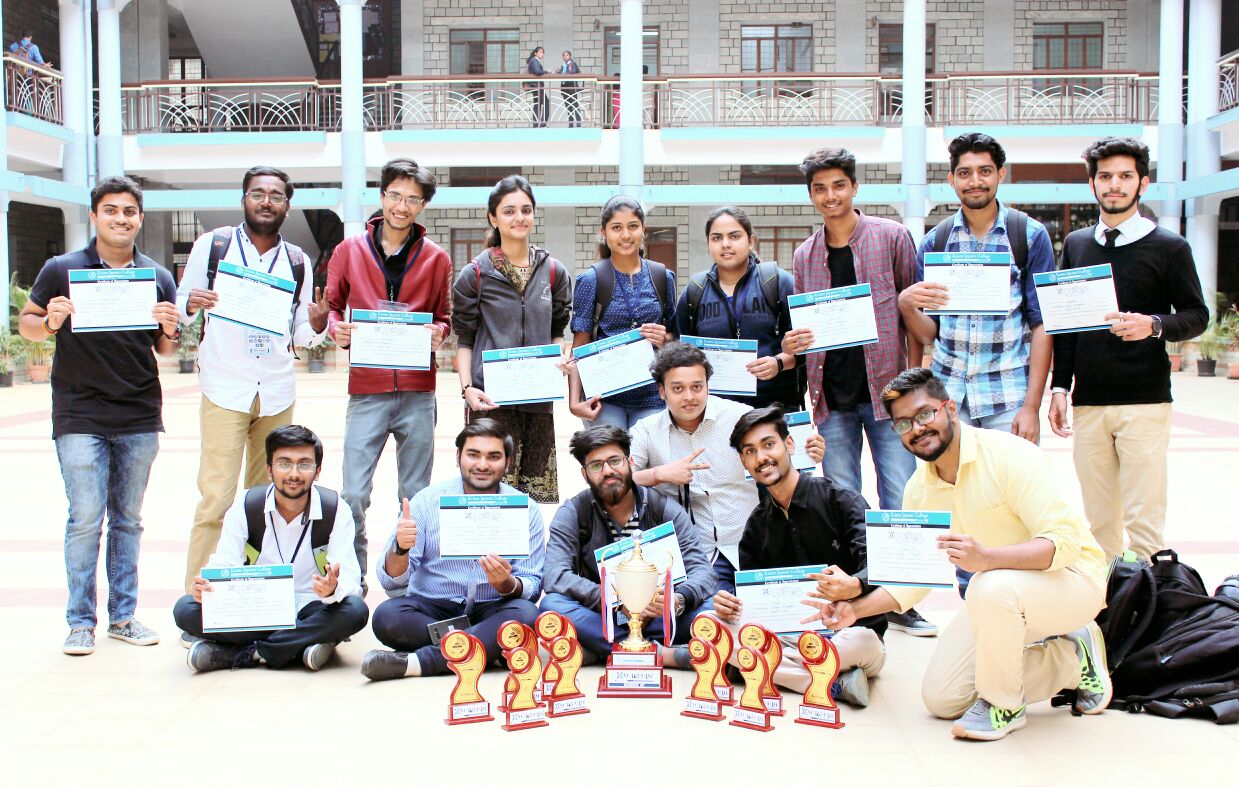 EventPrizeParticipant IT MANAGER -NaifIT QUIZ1st PrizeAshish Mittal & Drupad CODING AND DEBUGGING-Gajesh Bhat & Anvika SharmaLECTURE CONTEST1st PrizeVishnu Kp & Sangam PandeyARTIS-TECH 2nd PrizeManoj, Sanjeev & MuthahirEXHIBIT CONTEST1st PrizeRohit Ranjan & Anvika SharmaRAMPAGE (GAMING)2nd PrizeKarthik MaheswaramMATHEMATICS - Sayantan Dey & Asna SSTATISTICS- Kavya & Sayantan Dey ELECTRONICS- Sayantan Dey & Manjunath,Kavya & Vishnu KPBEST TECH TEAM2nd PrizeSarvesh Kr. Modi, Vishnu Kp & Sangam PandeyWOMAN WHO CODE-Kanika Sharma & Asna